                           ANKARA MİMAR SİNAN MESLEKİ VE ANADOLU TEKNİK LİSESİ                            26.12.2018                                                                                          .                 2018-2019 ÖĞRETİM YILI   9.SINIF TARİH DERSİ I.DÖNEM II. YAZILI SINAVIADI SOYADI:                                                                           NO:                                     SINIF:
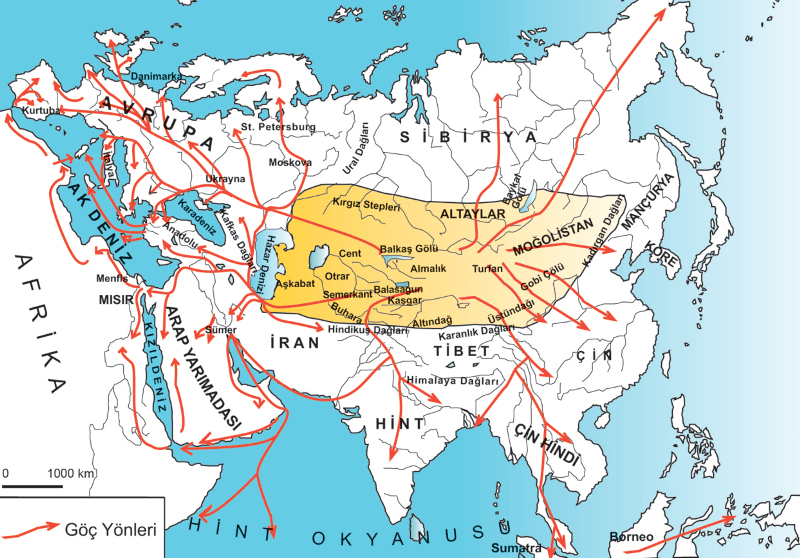 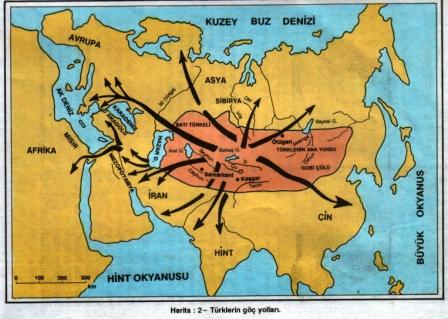 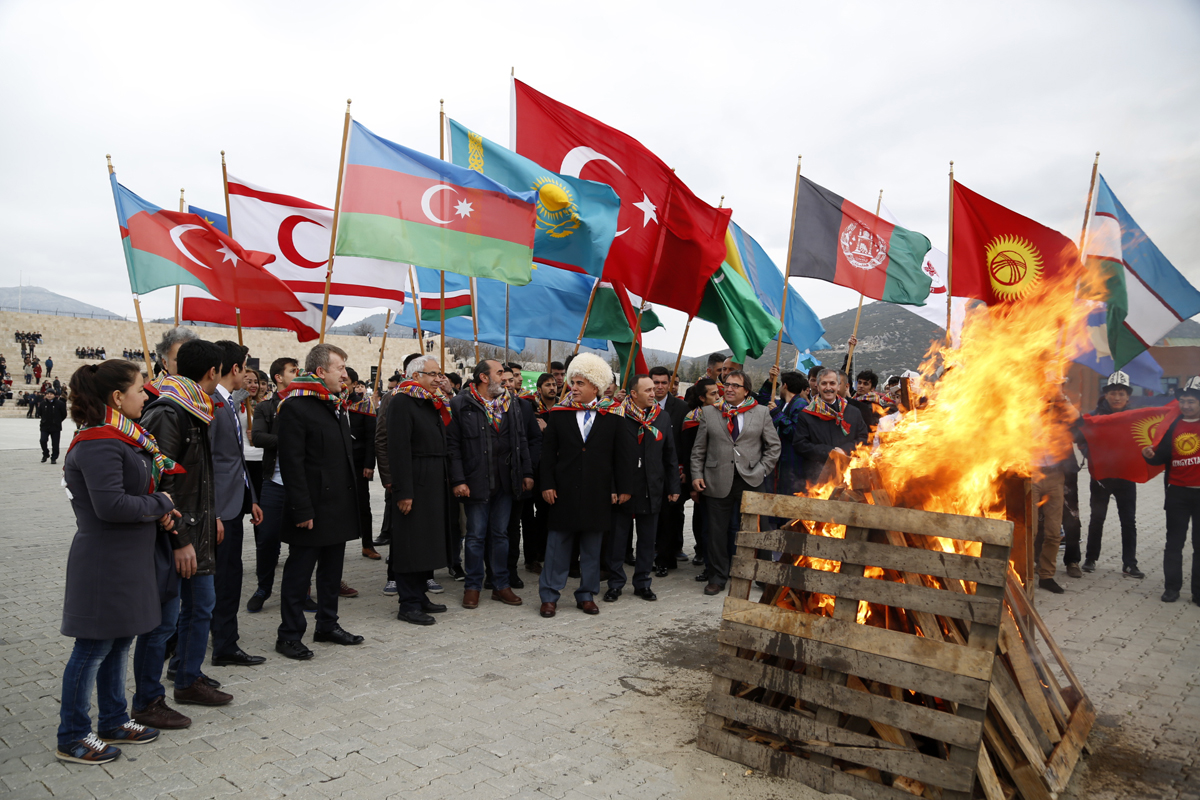 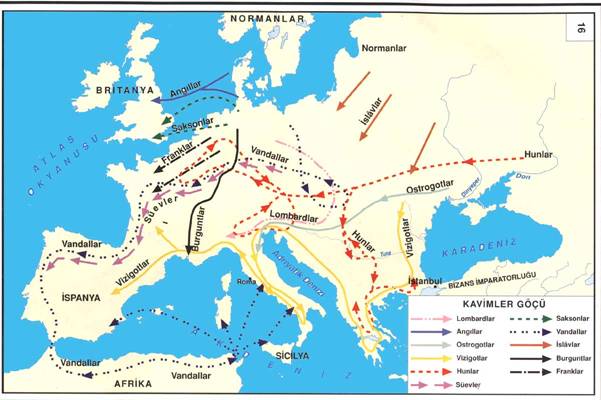 5.Anadolu’da tarihi devirlerde ilk kurulan  uygarlıklar Hitit, Frigya, İyonya, Lidya ve Urartu uygarlıklarına aittir.Aşağıda verilen gelişmelerin hangi uygarlıklara ait olduğunu yazınız.6.Aşağıdaki soruları yukarıdaki terimleri kullanarak cevaplayınız.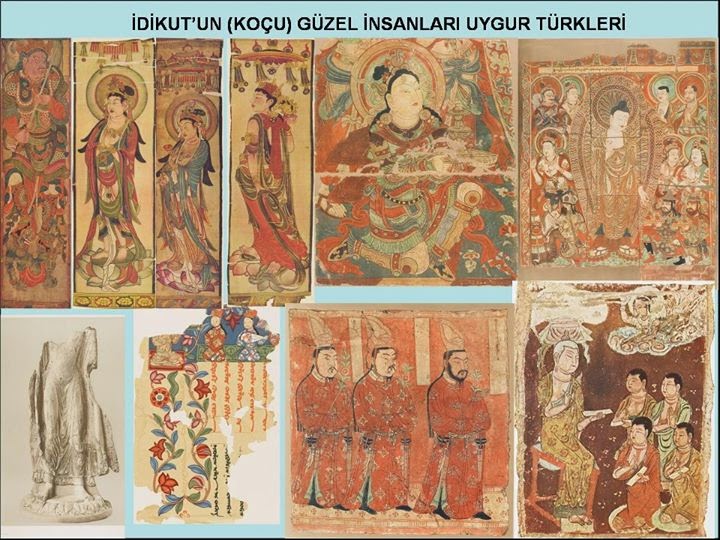 8.Aşağıda verilen kelimelerin anlamlarını yazınız.9.Aşağıdaki ifadeleri ilgili oldukları kelimelerle eşleştiriniz.                                ANKARA MİMAR SİNAN MESLEKİ VE ANADOLU TEKNİK LİSESİ                       26.12.2018                         2018-2019 ÖĞRETİM YILI   9.SINIFTARİH DERSİ  I.DÖNEM   II.YAZILI SINAVI     ADI SOYADI:                                                                    NO:                                     SINIF: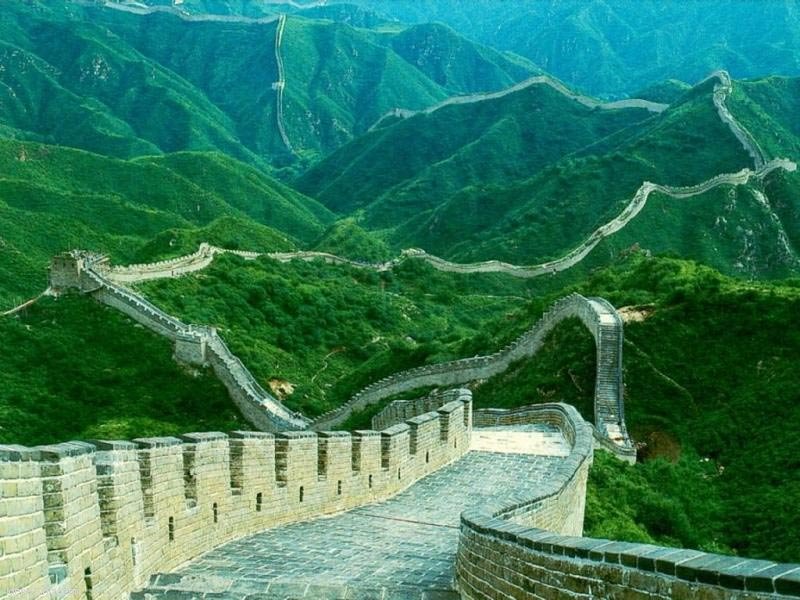 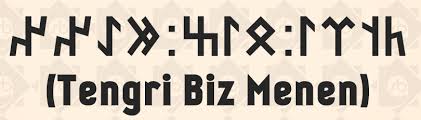 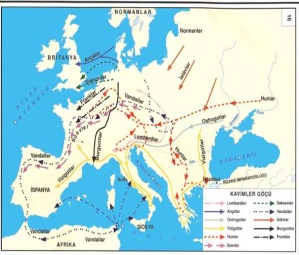 5.Anadolu’da tarihi devirlerde ilk kurulan  uygarlıklar Hitit, Frigya, İyonya, Lidya ve Urartu uygarlıklarına aittir.Aşağıda verilen gelişmelerin hangi uygarlıklara ait olduğunu yazınız.6.Aşağıdaki soruları yukarıdaki terimleri kullanarak cevaplayınız.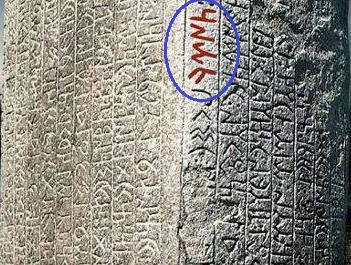 8.Aşağıda verilen kelimelerin anlamlarını yazınız.9.Aşağıdaki ifadeleri ilgili oldukları kelimelerle eşleştiriniz.                           ANKARA MİMAR SİNAN MESLEKİ VE ANADOLU TEKNİK LİSESİ                            26.12.2018                                                                                          .                 2018-2019 ÖĞRETİM YILI   9.SINIF TARİH DERSİ I.DÖNEM II. YAZILI SINAVIADI SOYADI:                                                                           NO:                                     SINIF:
5.Anadolu’da tarihi devirlerde ilk kurulan  uygarlıklar Hitit, Frigya, İyonya, Lidya ve Urartu uygarlıklarına aittir.Aşağıda verilen gelişmelerin hangi uygarlıklara ait olduğunu yazınız.6.Aşağıdaki soruları yukarıdaki terimleri kullanarak cevaplayınız.8.Aşağıda verilen kelimelerin anlamlarını yazınız.    9.Aşağıdaki ifadeleri ilgili oldukları kelimelerle eşleştiriniz.                                                            TARİH ZÜMRESİ                              ANKARA MİMAR SİNAN MESLEKİ VE ANADOLU TEKNİK LİSESİ                     26.12.2018                         2018-2019 ÖĞRETİM YILI   9.SINIFTARİH DERSİ  I.DÖNEM   II.YAZILI SINAVI     ADI SOYADI:                                                                    NO:                                     SINIF:5.Anadolu’da tarihi devirlerde ilk kurulan  uygarlıklar Hitit, Frigya, İyonya, Lidya ve Urartu uygarlıklarına aittir.Aşağıda verilen gelişmelerin hangi uygarlıklara ait olduğunu yazınız.6.Aşağıdaki soruları yukarıdaki terimleri kullanarak cevaplayınız.https://www.HangiSoru.com 8.Aşağıda verilen kelimelerin anlamlarını yazınız.        https://www.HangiSoru.com                9.Aşağıdaki ifadeleri ilgili oldukları kelimelerle eşleştiriniz.1.SORU10 PUAN2.SORU10 PUAN3.SORU10  PUAN4.SORU10 PUAN5.SORU10 PUAN6.SORU10 PUAN7.SORU                   10 UAN8.SORU20PUAN 9.SORU10PUANTOPLAM100 PUANAnadolu’da yazılıyı kullanarak tarihi devirleri başlatan ilk uygarlıkFabl edilen hayvan hikayeciliğinin öncüsü olan uygarlıkBilim ve tekniğe önem veren ve Fenike alfabesini kullanan uygarlıkPankuş adıyla bilinen meclise sahip olan uygarlıkBaşkenti Tuşpa olan uygarlık……………………………………………..BÜYÜK HUNKÖK TÜRKORHUN YAZITLARISAVKUTUYGYR DEVLETİURUGBUDUNŞAMANYUĞİlk Türklerde atasözü…………………………………Gök tanrı tarafından Türk hükümdarına verilen devleti yönetme yetkisiİlk Türk devletlerinde ailelerin birleşmesiyle meydana gelen sülaleTarihte bilinen ilk Türk alfabesinin adıİlk Türk devletlerinde cenaze töreni Kağıt ve matbaayı kullanan ilk Türk devletinin adıİlk Türk devletlerinde boyların birleşmesiyle meydana gelen milletİlk Türk devletlerinde dini törenleri düzenleyen din adamıAsya’da kurulan teşkilatlı ilk Türk devletinin adıTürk dili ve edebiyatının ilk yazılı örneğinin adıMANİHEİZM…………………………………………………………………………………………………………………………………………….ATTİLAORDU-MİLLETÇİN SEDDİUÇMAĞ1Musevilik dinini kabul eden Türk  devleti (……)2Avrupa’da İslamiyet’i kabul eden ilk Türk devleti3Adına para bastıran Baga Tarkan’ın  hükümdarı olduğu Türk devleti4Kavimler göçünü başlatan Türk topluluğu5Karadeniz bölgesinin Türkleşmesini sağlayan Türk topluluğu1.SORU10 PUAN2.SORU10 PUAN3.SORU10  PUAN4.SORU10 PUAN5.SORU10 PUAN6.SORU10 PUAN7.SORU10 PUAN8.SORU20 PUAN9.SORU10 PUANTOPLAM100 PUANYıllık tutarak tarih yazıcılığını başlatan uygarlık……………………..Tales, Pisagor,Hipokrat gibi bilim insanlarını yetiştiren uygarlıkTarihte parayı kullanan ilk uygarlıkAnadolu’da  yazılı kanunları kullanan ilk uygarlıkTapates adıyla bilinen dokumalarıyla ünlü uygarlıkAVRUPA HUNKÖK TÜRKUYGUR DEVLETİKUTAYGUCIUYGUR DEVLETİSAVBALBALOĞUŞŞAMANİlk Türk devletlerinde atasözü……………………..Din değiştiren ilk Türk devletinin adıİlk Türk devletlerinde mezarların başına konulan heykellerGök tanrı tarafından Türk hükümdarına verilen devleti yönetme yetkisiAvrupa’da kurulan ilk Türk devletinin adı İlk Türk devletlerinde aileGöç ve Türeyiş destanlarına ait olan Türk devletinin adıİlk Türk devletlerinde hükümdarın emirlerini ve meclisin kararlarını uygulayan hükümetin başı, vezirTarihte Türk adıyla kurulan ilk Türk devletinin adıİlk Türk devletlerinde dini törenleri düzenleyen din adamıTURAN TAKTİĞİ………………………………………………………………………………………………………………………………………..TÖREÖTÜKENTAMUİLTERİŞ1İstanbul’u iki defa kuşatan Türk Devleti……2Avrupa’da Hıristiyanlığı kabul eden Türk devleti3İslamiyet’i kabul eden ilk Türk boyu4Kavimler göçünü başlatan Türk topluluğu5Karadeniz bölgesinin Türkleşmesini sağlayan Türk topluluğu1.SORU10 PUAN2.SORU10 PUAN3.SORU10  PUAN4.SORU10 PUAN5.SORU10 PUAN6.SORU10 PUAN7.SORU                   10PUAN8.SORU20PUAN 9.SORU10 PUANTOPLAM100 PUANAnadolu’da yazılıyı kullanarak tarihi devirleri başlatan ilk uygarlıkHİTİTFabl edilen hayvan hikayeciliğinin öncüsü olan uygarlıkFRİGYABilim ve tekniğe önem veren ve Fenike alfabesini kullanan uygarlıkİYONYAPankuş adıyla bilinen meclise sahip olan uygarlıkHİTİTBaşkenti Tuşpa oaln uygarlıkURARTU…………………………………..BÜYÜK HUNKÖK TÜRKORHUN YAZITLARISAVKUTUYGYR DEVLETİURUGBUDUNŞAMANYUĞİlk Türklerde atasözüSAVGök tanrı tarafından Türk hükümdarına verilen devleti yönetme yetkisiKUTİlk türk devletlerinde ailelerin birleşmesiyle meydana gelen sülaleURUGTarihte bilinen ilk Türk alfabesinin adıKÖK TÜRKİlk Türk devletlerinde cenaze töreni YUĞKağıt ve matbaayı kullanan ilk Türk devletinin adıUYGURLARİlk Türk devletlerinde boyların birleşmesiyle meydana gelen milletBUDUNİlk Türk devletlerinde dini törenleri düzenleyen din adamıŞAMANAsya’da kurulan teşkilatlı ilk Türk devletinin adıASYA HUNTürk dili ve edebiyatının ilk yazılı örneğinin adıORHUN YAZITLARIMANİHEİZMUygurların kabul ettiği,savaşmanın ve et yemenin yasaklandığı dinATTİLAAvrupa hun kağanıORDU-MİLLETSavaş durumu ve olağanüstü durumlarda devletini savunmak için kadın-erkek bir arada savunmanın yapılmasıÇİN SEDDİTürk akınları sonucu Çinin kendini savunmak için yaptığı surUÇMAĞCennet1Musevilik dinini kabul eden Türk  devleti (B)2Avrupa’da İslamiyet’i kabul eden ilk Türk devletiÇ3Adına para bastıran Baga Tarkan’ın  hükümdarı olduğu Türk devletiD4Kavimler göçünü başlatan Türk topluluğuC5Karadeniz bölgesinin Türkleşmesini sağlayan Türk topluluğuA1.SORU10 PUAN2.SORU10 PUAN3.SORU10  PUAN4.SORU10 PUAN5.SORU10 PUAN6.SORU10 PUAN7.SORU10 PUAN8.SORU20 PUAN9.SORU10 PUANTOPLAM100 PUANYıllık tutarak tarih yazıcılığını başlatan uygarlıkHİTİTTales, Pisagor,Hipokrat gibi bilim insanlarını yetiştiren uygarlıkİYONYATarihte parayı kullanan ilk uygarlıkLİDYAAnadolu’da  yazılı kanunları kullanan ilk uygarlıkHİTİTTapates adıyla bilinen dokumalarıyla ünlü uygarlıkFRİGYAAVRUPA HUNKÖK TÜRKUYGUR DEVLETİKUTAYGUCIUYGUR DEVLETİSAVBALBALOĞUŞŞAMANİlk Türk devletlerinde atasözüSAVDin değiştiren ilk Türk devletinin adıUYGURİlk Türk devletlerinde mezarların başına konulan heykellerBALBALGök tanrı tarafından Türk hükümdarına verilen devleti yönetme yetkisiKUTAvrupa’da kurulan ilk Türk devletinin adı AVRUPA HUN İlk Türk devletlerinde aileOĞUŞGöç ve Türeyiş destanlarına ait olan Türk devletinin adıUYGURİlk Türk devletlerinde hükümdarın emirlerini ve meclisin kararlarını uygulayan hükümetinbaşı, vezirAYGUCITarihte Türk adıyla kurulan ilk Türk devletinin adıKÖK TÜRKİlk Türk devletlerinde dini törenleri düzenleyen din adamıŞAMANTURAN TAKTİĞİHilal,Bozkır,Sahte Ricat gibi terimlerle adlandırılan ,Türk devletinin ordusunu savaş durumunda etkin olarak kullandığı taktikTÖRETürk hukuk sistemiÖTÜKENİlk Türk devletlerinde kutlu sayılan şehir,başkentTAMUCehennemİLTERİŞDevleti derleyip toplayan kişi,Türk hükümdarlarının unvanlarından biri1İstanbul’u iki defa kuşatan Türk Devleti ( B ) 2Avrupa’da Hıristiyanlığı kabul eden Türk devletiÇ3İslamiyet’i kabul eden ilk Türk boyuD4Kavimler göçünü başlatan Türk topluluğuC5Karadeniz bölgesinin Türkleşmesini sağlayan Türk topluluğuA